§2101.  Representing or aiding unauthorized insurer prohibited1.   No person shall in this State directly or indirectly act as agent for, or otherwise represent or aid on behalf of another, any insurer not then authorized to transact such business in this State, in the solicitation, negotiation, procurement or effectuation of insurance or annuity contracts, or renewal thereof, or forwarding of applications for insurance or annuities, or the dissemination of information as to coverage or rates, or inspection of risks, or fixing of rates, or investigation or adjustment of claims or losses, or collection or forwarding of premiums, or in any other manner represent or assist such an insurer in the transaction of insurance with respect to subjects of insurance resident, located or to be performed in this State.[PL 1969, c. 132, §1 (NEW).]2.   This section does not apply to:A.  Matters authorized to be done by the superintendent under the Unauthorized Insurers Process Act, sections 2102 to 2108;  [PL 1973, c. 625, §141 (AMD).]B.  Transactions as to which the insurer is not required to have a certificate of authority pursuant to section 405 (exceptions to certificate of authority requirement);  [PL 1969, c. 132, §1 (NEW).]C.  A licensed adjuster or attorney at law representing such an insurer from time to time in the adjuster's or attorney's professional capacity;  [RR 2021, c. 1, Pt. B, §201 (COR).]D.  Transactions in this State relating to a policy of wet marine and transportation insurance delivered or issued for delivery outside this State;  [PL 1969, c. 132, §1 (NEW).]E.  The employee, compensated on salary only, of a Maine employer who on behalf of the employer assists in the procurement or administration of insurance coverages on the property, risks and insurable interests of the employer; or  [PL 2011, c. 331, §6 (AMD); PL 2011, c. 331, §§16, 17 (AFF).]F.  Transactions outside this State arising from the unsolicited application of the insured, if the transaction is lawful in the jurisdiction in which it occurs and the applicable premium tax has been paid in compliance with Title 36, section 2513.  [PL 2011, c. 331, §7 (NEW); PL 2011, c. 331, §§16, 17 (AFF).][RR 2021, c. 1, Pt. B, §201 (COR).]3.   If the superintendent has reason to believe that any insurer or other person is acting in violation of this section or section 404, the superintendent shall commence proceedings in accordance with sections 12‑A and 404.  Section 2105 applies to all process, notices and statements of charges to be served on the unauthorized insurer or insurers.[PL 1991, c. 298, §6 (NEW).]SECTION HISTORYPL 1969, c. 132, §1 (NEW). PL 1973, c. 585, §12 (AMD). PL 1973, c. 625, §141 (AMD). PL 1991, c. 298, §6 (AMD). PL 2011, c. 331, §§6, 7 (AMD). PL 2011, c. 331, §§16, 17 (AFF). RR 2021, c. 1, Pt. B, §201 (COR). The State of Maine claims a copyright in its codified statutes. If you intend to republish this material, we require that you include the following disclaimer in your publication:All copyrights and other rights to statutory text are reserved by the State of Maine. The text included in this publication reflects changes made through the First Regular and First Special Session of the 131st Maine Legislature and is current through November 1. 2023
                    . The text is subject to change without notice. It is a version that has not been officially certified by the Secretary of State. Refer to the Maine Revised Statutes Annotated and supplements for certified text.
                The Office of the Revisor of Statutes also requests that you send us one copy of any statutory publication you may produce. Our goal is not to restrict publishing activity, but to keep track of who is publishing what, to identify any needless duplication and to preserve the State's copyright rights.PLEASE NOTE: The Revisor's Office cannot perform research for or provide legal advice or interpretation of Maine law to the public. If you need legal assistance, please contact a qualified attorney.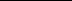 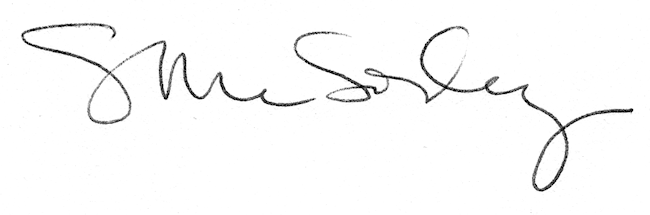 